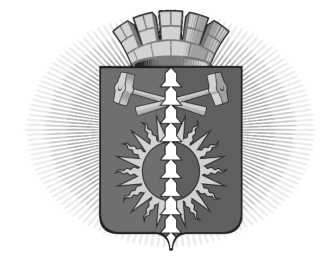 АДМИНИСТРАЦИЯ ГОРОДСКОГО ОКРУГА ВЕРХНИЙ ТАГИЛПОСТАНОВЛЕНИЕПорядок комплектования и организации деятельности группы компенсирующей направленности для детей с тяжелыми нарушениями речи в Муниципальном автономном дошкольном образовательном учреждении «Детский сад №25»1. Общие положения1.1. Настоящий Порядок комплектования и организации деятельности группы компенсирующей направленности для детей с тяжелыми нарушениями речи в Муниципальном  автономном дошкольном образовательном учреждении  «Детский сад №25» городского округа Верхний Тагил (далее – Порядок)регулирует деятельность группы компенсирующей направленности для детей с   тяжелыми нарушениями  речи (далее – группа компенсирующей направленности) в Муниципальном автономном дошкольном образовательном учреждении  «Детский сад №25»  (далее – Учреждение) городского округа Верхний Тагил1.2. Настоящий Порядок разработан в соответствии с:- Конституцией Российской Федерации (принята всенародным голосованием 12.12.1993 с изменениями, одобренными в ходе общероссийского голосования 01.07.2020);- Конвенцией ООН о правах ребенка (ратифицирована Верховным Советом СССР от 13.06.1990 г.);- Декларацией прав ребенка (принята Генеральной Ассамблеей 20.11.1959 г.);- Семейным кодексом Российской Федерации от 29.12.1995 №223-ФЗ(ред. от 06.02.2020);- Федеральным законом от 29.12.2012 №273-ФЗ «Об образовании в Российской Федерации» (ред. от 08.12.2020);- Федеральным законом от 24.07.1998 № 124-ФЗ «Об основных гарантиях прав ребенка в Российской Федерации»(ред. от 31.07.2020);- приказом Министерства Просвещения Российской Федерации от 31.07. 2020 №373 «Об утверждении порядка организации и осуществления образовательной деятельности по основным общеобразовательным программам – образовательным программам дошкольного образования»;- Постановлением Главного Государственного санитарного врача РФ от 15.05.2013 №26 «Об утверждении СанПиН 2.4.1.3049 - 13 «Санитарно – эпидемиологические требования к устройству, содержанию и организации режима работы дошкольных образовательных организаций» (ред. от 27.08.2015);- Федеральным государственным образовательным стандартом дошкольного образования, утвержденным приказом Министерства образования и науки России от 17.10.2013№1155 «Об утверждении федерального государственного образовательного стандарта дошкольного образования» (далее - ФГОС ДО);- Приказом Министерства образования и науки РФ от 22.12.2014 №1601 «О продолжительности рабочего времени (нормах часов педагогической работы за ставку заработной платы) педагогических работников и о порядке определения учебной нагрузки педагогических работников, оговариваемой в трудовом договоре»(ред. от 15.05.2019).1.3. Группа компенсирующей направленности - тип образовательной группы, реализующей адаптированную образовательную программу дошкольного образования для детей с нарушениями речи (программу коррекционной направленности).1.4. Воспитанник с ограниченными возможностями здоровья - физическое лицо, имеющее недостатки в физическом и (или) психологическом развитии, подтвержденные психолого-медико-педагогической комиссией и препятствующие получению образования без создания специальных условий (далее - ОВЗ).1.5. Дети с тяжелыми нарушениями речи – это особая категория детей с нарушениями всех компонентов речи при сохранном слухе и первично сохранном интеллекте.1.5. В группе компенсирующей направленности осуществляется реализация адаптированной образовательной программы дошкольного образования для детей с   тяжелыми нарушениями речи (далее группа компенсирующей направленности) с учетом особенностей их психофизического развития, особых образовательных потребностей, индивидуальных возможностей, обеспечивающей коррекцию нарушений развития и социальную адаптацию воспитанников с ограниченными возможностями здоровья. 1.6. Основными задачами группы компенсирующей направленности является:- охрана жизни и укрепление здоровья детей с ОВЗ,- развитие физических, интеллектуальных, нравственных, эстетических качеств воспитанников,- формирование предпосылок учебной деятельности,- осуществление необходимой коррекции в развитии детей.- создание современной развивающей предметно пространственной среды, обеспечивающие равные возможности для полноценного развития детей с тяжелыми нарушениями речи в соответствии с их возрастными и индивидуальными особенностями.- обеспечение психолого-педагогической поддержки семьи и повышение компетентности родителей (законных представителей) в вопросах развития образования, охраны и укрепления здоровья детей, коррекции нарушений в развитии детей с ОВЗ.2. Организация деятельности групп компенсирующей направленности для детей с тяжелыми нарушениями речи.2.1. Создание и ликвидация групп компенсирующей направленности осуществляется на основании Постановления администрации городского округа Верхний Тагил, согласно данному Порядку.2.2.  Группа компенсирующей направленности является структурной единицей МАДОУ «Детский сад №25». 2.3.  Группа компенсирующей направленности функционирует 5 дней в неделю с 10,5-часовым пребыванием детей.2.4.  Режим работы группы с 7.00 до 17.30.2.5. Компенсирующая группа является разновозрастной, для детей в возрасте от 3 до 7 лет.2.6. Количество детей в группе должно соответствовать приказу Министерства Просвещения Российской Федерации от 31 июля 2020 года №373 «Об утверждении порядка организации и осуществления образовательной деятельности по основным общеобразовательным программам – образовательным программам дошкольного образования».2.7.Группа компенсирующей направленности открывается с целью коррекционно - развивающего обучения и воспитания детей с ОВЗ, имеющих тяжелые нарушения речи, подтвержденные территориальной психолого–медико– педагогической комиссией (далее – ТПМПК) и препятствующие получению образования без создания специальных условий.2.8. Открытие группы компенсирующей направленности осуществляется при наличии соответствующего материально-технического, программно– методического и кадрового обеспечения.2.9. Дети с тяжелыми нарушениями речи принимаются в группу компенсирующей направленности только с согласия родителей (законных представителей) на основании заключения ТПМПК.2.10. Учреждения обеспечивают необходимые условия для организации коррекционно - развивающей работы с детьми с тяжелыми нарушениями речи.2.11. Коррекционную работу с детьми группы компенсирующей направленности проводит учитель - логопед,  педагог – психолог, воспитатели групп, специалисты Учреждения.3. Порядок приема и отчисления из группы компенсирующей направленности.  3.1. Зачисление детей в группу компенсирующей направленности для детей  тяжелыми нарушениями речи на определенный срок осуществляется на основании заявления родителей (законных представителей) и на основании заключения ТПМПК.3.2. В первую очередь в группу компенсирующей направленности зачисляются дети, имеющие наиболее сложные нарушения в развитии, препятствующие их успешному освоению образовательными программами.3.3. Решение о зачислении в группу компенсирующей направленности выносится приказом заведующего на основании рекомендаций и заключения ТПМПК, с обязательного согласия и по заявлению родителей (законных представителей) о зачислении ребенка в группу компенсирующей направленности учреждения.3.4. Длительность пребывания в группе компенсирующей направленности определяется территориальной ТПМПК. В случае необходимости срок пребывания в группе компенсирующей направленности может быть продлен. Решение о дополнительном пребывании ребёнка в группе принимает Психолого - педагогический консилиум детского сада в зависимости от степени выраженности речевых нарушений, динамики коррекционной работы, индивидуально-личностных особенностей ребенка.Отчисление из группы компенсирующей направленности для детей  тяжелыми нарушениями речи осуществляется в следующих случаях: 3.4.1. в связи с получением образования (завершением обучения); на основании заключения ТПМПК или рекомендации Психолого-педагогического консилиума учреждения о получении образования в дошкольном образовательном учреждении по основной образовательной программе дошкольного образования;3.4.2. досрочно:- по инициативе родителей (законных представителей) воспитанника, в том числе в случае перевода воспитанника для продолжения освоения образовательной программы в другую организацию, осуществляющую образовательную деятельность;- по обстоятельствам не зависящих от родителей (законных представителей) воспитанника и учреждения, в том числе в случае ликвидации последнего.от 17.12.2020от 17.12.2020от 17.12.2020          № 672г. Верхний Тагилг. Верхний Тагилг. Верхний Тагилг. Верхний Тагилг. Верхний ТагилОб организации работы группы компенсирующей направленности в Муниципальном автономном дошкольном образовательном учреждении «Детский сад №25»Об организации работы группы компенсирующей направленности в Муниципальном автономном дошкольном образовательном учреждении «Детский сад №25»Об организации работы группы компенсирующей направленности в Муниципальном автономном дошкольном образовательном учреждении «Детский сад №25»Об организации работы группы компенсирующей направленности в Муниципальном автономном дошкольном образовательном учреждении «Детский сад №25»Об организации работы группы компенсирующей направленности в Муниципальном автономном дошкольном образовательном учреждении «Детский сад №25»В соответствии  с  Федеральным Законом от 29 декабря 2012 года №273-ФЗ «Об образовании в Российской Федерации», приказом Министерства Просвещения Российской Федерации от 31 июля 2020 года №373 «Об утверждении порядка организации и осуществления образовательной деятельности по основным общеобразовательным программам – образовательным программам дошкольного образования», в связи с неполной наполняемостью групп детского сада, в целях создания условий для осуществления необходимой коррекции и укрепления физического и психического здоровья детей, руководствуясь Уставом городского округа Верхний Тагил, Администрация городского округа Верхний ТагилПОСТАНОВЛЯЕТ:Открыть с 01.02.2021 года на базе Муниципального автономного дошкольного образовательного учреждения «Детский сад №25» группу компенсирующей направленности для детей с тяжелыми нарушениями речи в возрасте старше 3 лет (разновозрастная).Утвердить Порядок комплектования и организации деятельности группы компенсирующей направленности для детей с тяжелыми нарушениями речи в Муниципальном автономном дошкольном образовательном учреждении «Детский сад №25»(прилагается).Руководителю МАДОУ детский сад №25 (Зотовой Н.А.):Руководствоваться в работе настоящим Порядком.Обеспечить необходимые условия для функционирования группы компенсирующей направленности для  детей с тяжелыми нарушениями речиПри определении наполняемости группы руководствоваться приказом Министерства Просвещения Российской Федерации от 31 июля 2020 года №373 «Об утверждении порядка организации и осуществления образовательной деятельности по основным общеобразовательным программам – образовательным программам дошкольного образования».Контроль за исполнением настоящего постановления возложить на заместителя главы по социальным вопросам Упорову И.Г.В соответствии  с  Федеральным Законом от 29 декабря 2012 года №273-ФЗ «Об образовании в Российской Федерации», приказом Министерства Просвещения Российской Федерации от 31 июля 2020 года №373 «Об утверждении порядка организации и осуществления образовательной деятельности по основным общеобразовательным программам – образовательным программам дошкольного образования», в связи с неполной наполняемостью групп детского сада, в целях создания условий для осуществления необходимой коррекции и укрепления физического и психического здоровья детей, руководствуясь Уставом городского округа Верхний Тагил, Администрация городского округа Верхний ТагилПОСТАНОВЛЯЕТ:Открыть с 01.02.2021 года на базе Муниципального автономного дошкольного образовательного учреждения «Детский сад №25» группу компенсирующей направленности для детей с тяжелыми нарушениями речи в возрасте старше 3 лет (разновозрастная).Утвердить Порядок комплектования и организации деятельности группы компенсирующей направленности для детей с тяжелыми нарушениями речи в Муниципальном автономном дошкольном образовательном учреждении «Детский сад №25»(прилагается).Руководителю МАДОУ детский сад №25 (Зотовой Н.А.):Руководствоваться в работе настоящим Порядком.Обеспечить необходимые условия для функционирования группы компенсирующей направленности для  детей с тяжелыми нарушениями речиПри определении наполняемости группы руководствоваться приказом Министерства Просвещения Российской Федерации от 31 июля 2020 года №373 «Об утверждении порядка организации и осуществления образовательной деятельности по основным общеобразовательным программам – образовательным программам дошкольного образования».Контроль за исполнением настоящего постановления возложить на заместителя главы по социальным вопросам Упорову И.Г.В соответствии  с  Федеральным Законом от 29 декабря 2012 года №273-ФЗ «Об образовании в Российской Федерации», приказом Министерства Просвещения Российской Федерации от 31 июля 2020 года №373 «Об утверждении порядка организации и осуществления образовательной деятельности по основным общеобразовательным программам – образовательным программам дошкольного образования», в связи с неполной наполняемостью групп детского сада, в целях создания условий для осуществления необходимой коррекции и укрепления физического и психического здоровья детей, руководствуясь Уставом городского округа Верхний Тагил, Администрация городского округа Верхний ТагилПОСТАНОВЛЯЕТ:Открыть с 01.02.2021 года на базе Муниципального автономного дошкольного образовательного учреждения «Детский сад №25» группу компенсирующей направленности для детей с тяжелыми нарушениями речи в возрасте старше 3 лет (разновозрастная).Утвердить Порядок комплектования и организации деятельности группы компенсирующей направленности для детей с тяжелыми нарушениями речи в Муниципальном автономном дошкольном образовательном учреждении «Детский сад №25»(прилагается).Руководителю МАДОУ детский сад №25 (Зотовой Н.А.):Руководствоваться в работе настоящим Порядком.Обеспечить необходимые условия для функционирования группы компенсирующей направленности для  детей с тяжелыми нарушениями речиПри определении наполняемости группы руководствоваться приказом Министерства Просвещения Российской Федерации от 31 июля 2020 года №373 «Об утверждении порядка организации и осуществления образовательной деятельности по основным общеобразовательным программам – образовательным программам дошкольного образования».Контроль за исполнением настоящего постановления возложить на заместителя главы по социальным вопросам Упорову И.Г.Глава городского округаВерхний ТагилГлава городского округаВерхний ТагилВ.Г. КириченкоВ.Г. КириченкоУТВЕРЖДЕНпостановлением Администрациигородского округа Верхний Тагилот 17.12.2020 № 672